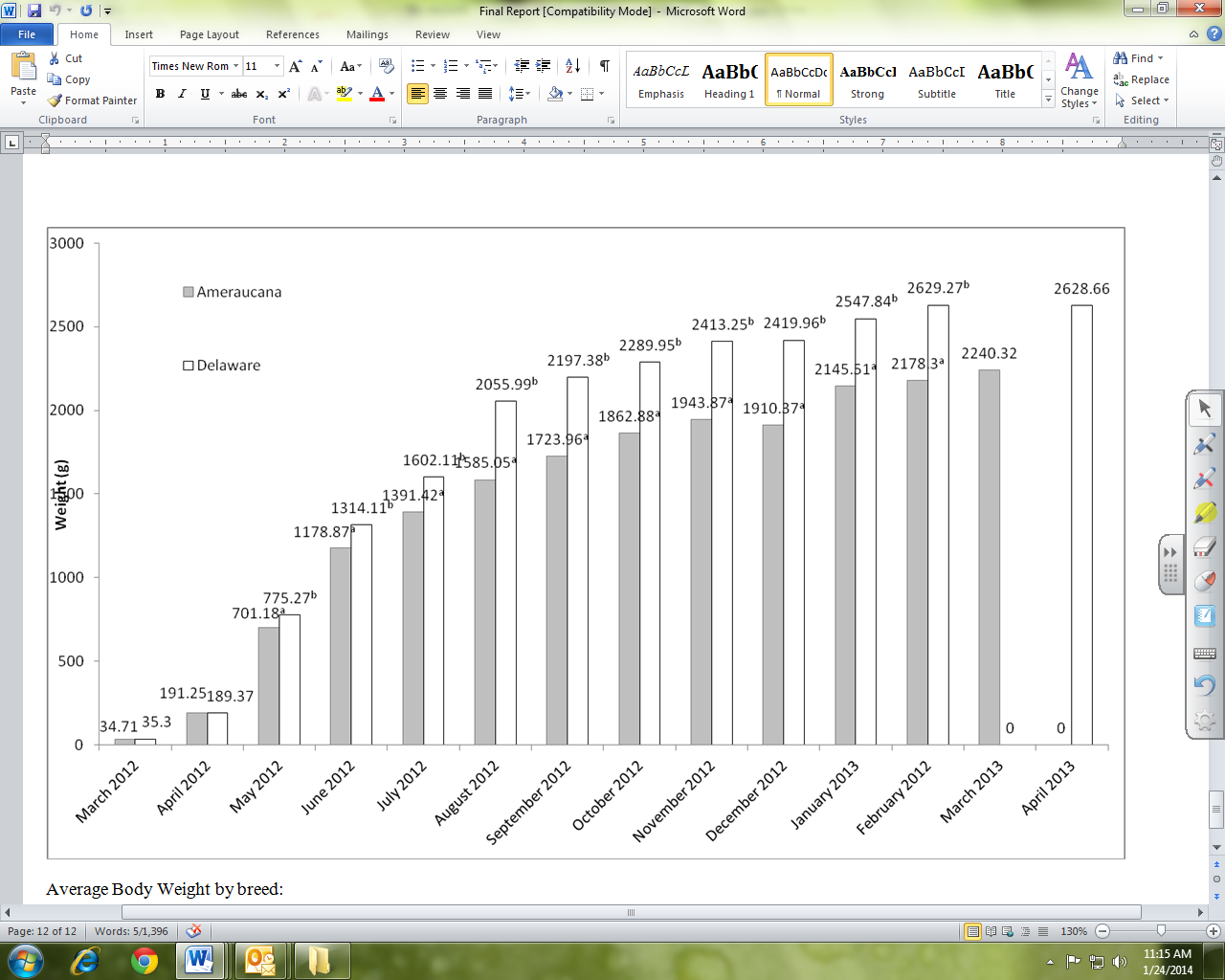 Average Body Weight by breed